
[District/Foundation]
Donor Agreement for Qualifying Oklahoma Equal 
Opportunity Education Scholarship Act Contributions
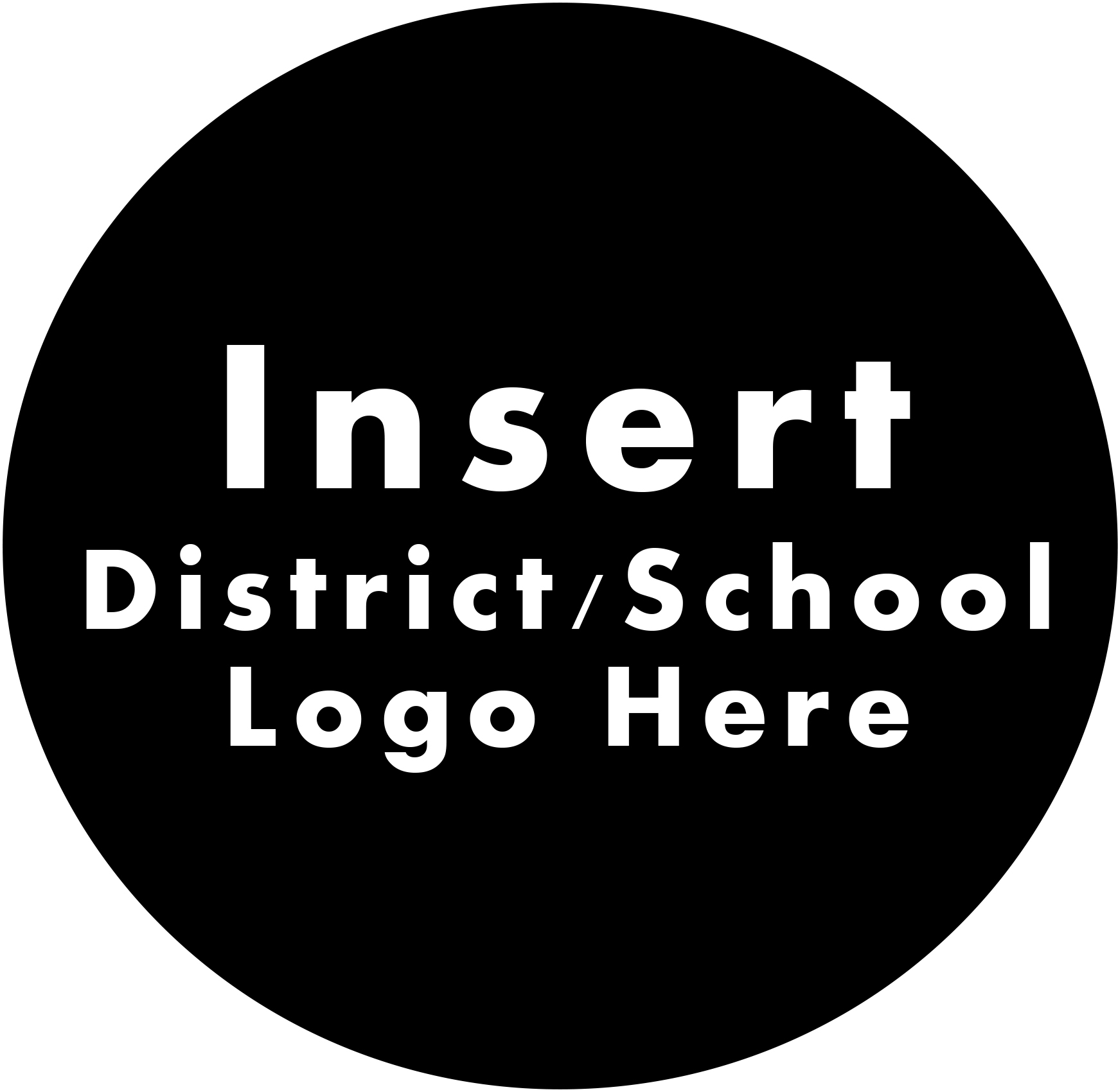 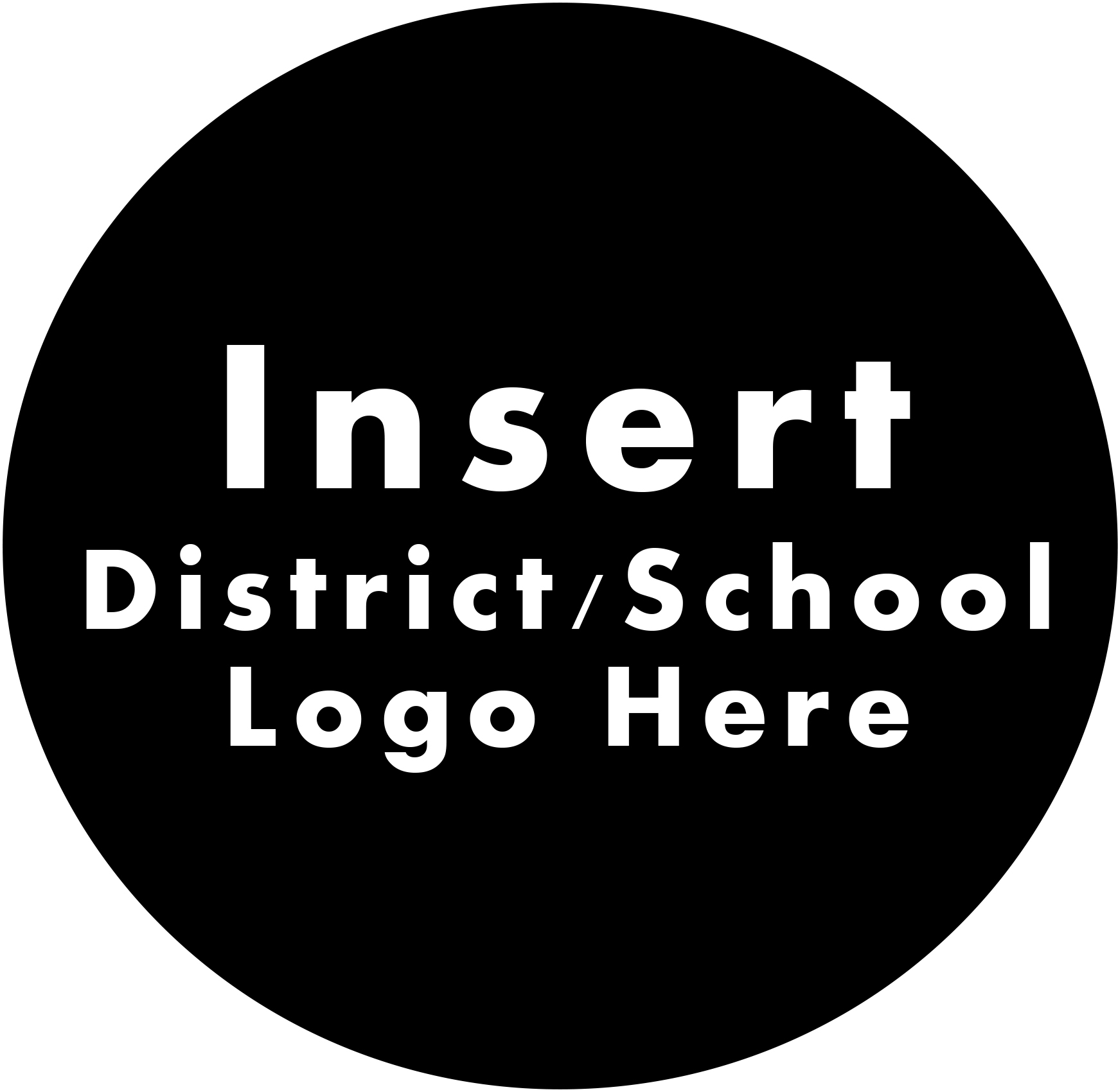 
Agreement Date: [date]	                            Tax Year(s): [year]       
      Donor Name: [Name] (“Donor”)                                                                     SSN/EIN: [number]
Contact:
Address: [Address, City, State, Zip]			                    	      Phone: [number]
Donor Filing Status:   Single/Married Filing Separately    Married Filing Jointly    Qualified Business EntityOrganization: [Name of Organization] (“Foundation”/”District”)              EIN: [number]
Contact:
Organization Address: [Address, City, State, Zip]			      Organization Phone: [number]
Purpose: The donor’s non-refundable contribution will be used to support educational services for [District] students. [If the dollars are earmarked for a specific project or initiative, please indicate the details here.]Donation Amount & Frequency:                                  *Qualifying donations must exceed $[amount] annually.
The donor will contribute $[amount] annually* for:   
                           1 Year, which qualifies for a tax credit of up to 50%
                                                                                              2 Years, which qualifies for a tax credit of up to 75%Payment schedule:		$[amount]	[date]                $[amount]        [date] 
                                                     $[amount]	[date]		$[amount]	[date]  

Deadlines: All contributions must be postmarked on or before December 31. Gifts must be reported to the OTC on January 10, of the following year, to be credited in year donated. Contributions and this signed agreement should be mailed to [Attention: Name, Organization, Address].Documentation: [Foundation or District] will submit required information to the Oklahoma Tax Commission as confirmation of the Donors’ eligibility for a tax credit under the Oklahoma Equal Opportunity Education Scholarship Act. Donor must also submit proof of donation to the Oklahoma Tax Commission when claiming the tax credit.Important Tax Credit Information: The tax credit has a statewide cap of $25,000,000 and a district cap of $200,000 annually. If total credits claimed exceeds either cap, the credit to the taxpayer will be a proportionate share of the cap for the taxable year after allocation of any amount of credits not claimed by other eligible organizations and taxpayers under the Act. Credits earned but not allowed due to the application of the statewide cap will be considered suspended and authorized to be used in the next immediate tax year and applied to the next year’s statewide cap. Any credits authorized by the Act allowed but not used in any tax year may be carried over, in order, to each of the three (3) years following the year of qualification. 
Donor agrees to make a financial contribution to the [Foundation or District] that qualifies for an Oklahoma Equal Opportunity Education Scholarship Act tax credit based on the terms outlined in this document.Donor Representative Signature:_______________________________________________ Date: [date]

Organization Representative Signature:__________________________________________ Date: [date]